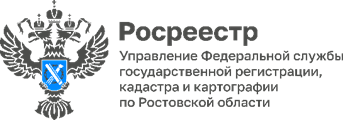 Пресс-релиз                                                                                                                                   15.01.2024Более 450 онлайн-консультаций провели сотрудники Управления Росреестра по Ростовской области в 2023 годуКонсультирование осуществляется в рамках проекта «Правовая помощь онлайн». Благодаря проекту жители региона, проживающие в отдаленных районах области или за ее пределами, могут получить квалифицированную помощь специалистов органов государственной власти по прямому каналу видеосвязи. Дистанционное консультирование пользуется большой популярностью у дончан. Число заявок, поступивших в этом году, возросло более чем в два раза по сравнению с аналогичным периодом прошлого года. Так, за 12 месяцев 2023 года было проведено 455 консультаций. В 2022 году состоялось 209 консультаций. - В рамках консультаций заявителей чаще всего задавали вопросы, касающиеся кадастровой стоимости объектов недвижимости, порядка внесения в ЕГРН сведений о ранее учтенных объектах, постановки на кадастровый учет и регистрации права собственности на недвижимость, - рассказал руководитель Управления Росреестра по Ростовской области Сергей Третьяков.Напоминаем, что для того чтобы подать заявку на онлайн-консультирование достаточно обратиться в МФЦ или самостоятельно заполнить форму на сайте. Подключиться к консультации можно с мобильного устройства. Управление Росреестра по Ростовской области осуществляет консультирование в рамках проекта «Правовая помощь онлайн» по следующим направлениям:- государственный кадастровый учет недвижимого имущества и (или) государственная регистрация прав на недвижимое имущество;- порядок получения сведений из государственного фонда данных, полученных в результате проведения землеустройства;- вопросы определения и оспаривания кадастровой стоимости объектов недвижимого имущества;- вопросы осуществления государственного земельного надзора за соблюдением в отношении объектов земельных отношений органами государственной власти, органами местного самоуправления, юридическими лицами, индивидуальными предпринимателями, гражданами требований земельного законодательства, за нарушение которых законодательством Российской Федерации предусмотрена ответственность.Задать вопросы специалистам Управления Росреестра по Ростовской области можно каждый вторник и четверг с 9:30 до 13:00. Предварительная запись обязательна. Прием заявок прекращается за 7 календарных дней до даты консультации.Записаться и получить консультацию можно в офисах МФЦ «Мои документы» и на сайте helponline.donland.ru. Контакты для СМИ:Пресс-служба Управления Росреестра по Ростовской областиТатьяна Фатеева8-938-169-55-69FateevaTA@r61.rosreestr.ruwww.rosreestr.gov.ru